1.  Spielfeld: (IER - R201-206)                                                                       ohne                                                                                                                                                                                  Beanstandung       Mängel1.1  Ausmaße, Begrenzungslinien, Daubenkreuze, Abspielstelle .............................. 			1.2  Beschaffenheit der Eisfläche oder des Sommersportbodens ...........................			2.  Sportgeräte: (IER - R301-313, R320)2.1  Stockkörper und Stiele: Maße, Gewicht, Zulassung, Zustand ...........................		   2.2  DESV-Stocksiegel in Deutschland.....................................................................		2.3  Laufsohlen: (Anzahl, Zulassung, Zustand, Geometrie, Härtebereich, Gewicht)..		2.4  Dauben und Plattenständer: Zulassung, Abmaße .............................................		     3.  Mannschaften: (IER - R401-407)                                                                                    	nein               ja      3.1  Verspätet eingetroffene (Wertung gem. Regel 405) ..........................................		3.2  Ausgeschiedene (R405) ....................................................................................		      3.3  Nicht angetretene (ISpO§ 104) ..........................................................................		      3.4  Verletzungen (nähere Angaben unter „Sonstiges“ auf Rückseite) ....................		4.  Vorzeitiger Abbruch: (ISpO - § 610)                                                	nein               jaVorzeitiger Abbruch oder Unterbrechung des Wettbewerbes .........................		5.  Verhalten der Wettbewerbsteilnehmer:	nein               ja      5.1  Aufhalten eines laufenden Stockes durch Spieler oder Spielführer ................		      5.2  Störung einer laufenden Daube oder Veränderung einer solchen durch	             Spieler oder Spielführer ...................................................................................		      5.3  Verzögerung, Behinderung oder Störung des Wettbewerbsablaufes .............		      5.4  Einheitliche Bekleidung der Mannschaften  (IER - R321)...............................		6.  Strafen: (IER - R801-805)                                                                             nein             	ja7.  ISPO – allgemeines:                                                                                                                              ohne                                                                                                                                                                                 Beanstandung           Mängel      7.1 Spielerpässe, § 121-122, Lichtbild, Unterschrift, Stempel ................…………..….......	 	       7.2 Spielerpässe, § 124, vollzählig .................................. ......................………...............	 	       7.3 Startkarten § 301 (§113 beachtet) …………………………………………………………   	       7.4 Gesundheitliche Betreuung, § 607 ...................................................………...............	 	       7.5 Ergebnisliste, § 306 .................................................................…....…..………..........	 	       7.6 Siegerehrung und Preise, § 422.....................................................………................	 	 8.  Bemerkungen und Sonstiges:.........................................……………....................................................      Datum,                                     (Unterschrift des Schiedsrichters)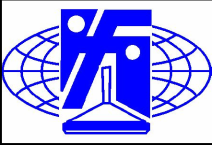               SPIELBERICHT für SCHIEDSRICHTER                       gem. ISPO § 809 und der 11. Auflage der IER, gültig ab 1. Okt. 2022WETTBEWERBSLEITERSchiedsrichterName:           Name:      Verein/Verband:      Verein/Verband:     Wettbewerb:      Wettbewerb:      Ort:      Datum:      Veranstalter:      Durchführer:      6.2  Strafpunkte (R801) wegen: 6.3  1 Spielpunktabzug (R802) wegen:6.4  2 Spielpunkteabzug (R803) wegen:6.5  Matchstrafe (R804) wegen:6.6  Disqualifikation (R805) wegen:Telefon-Nr.und E-Mail des SR: 